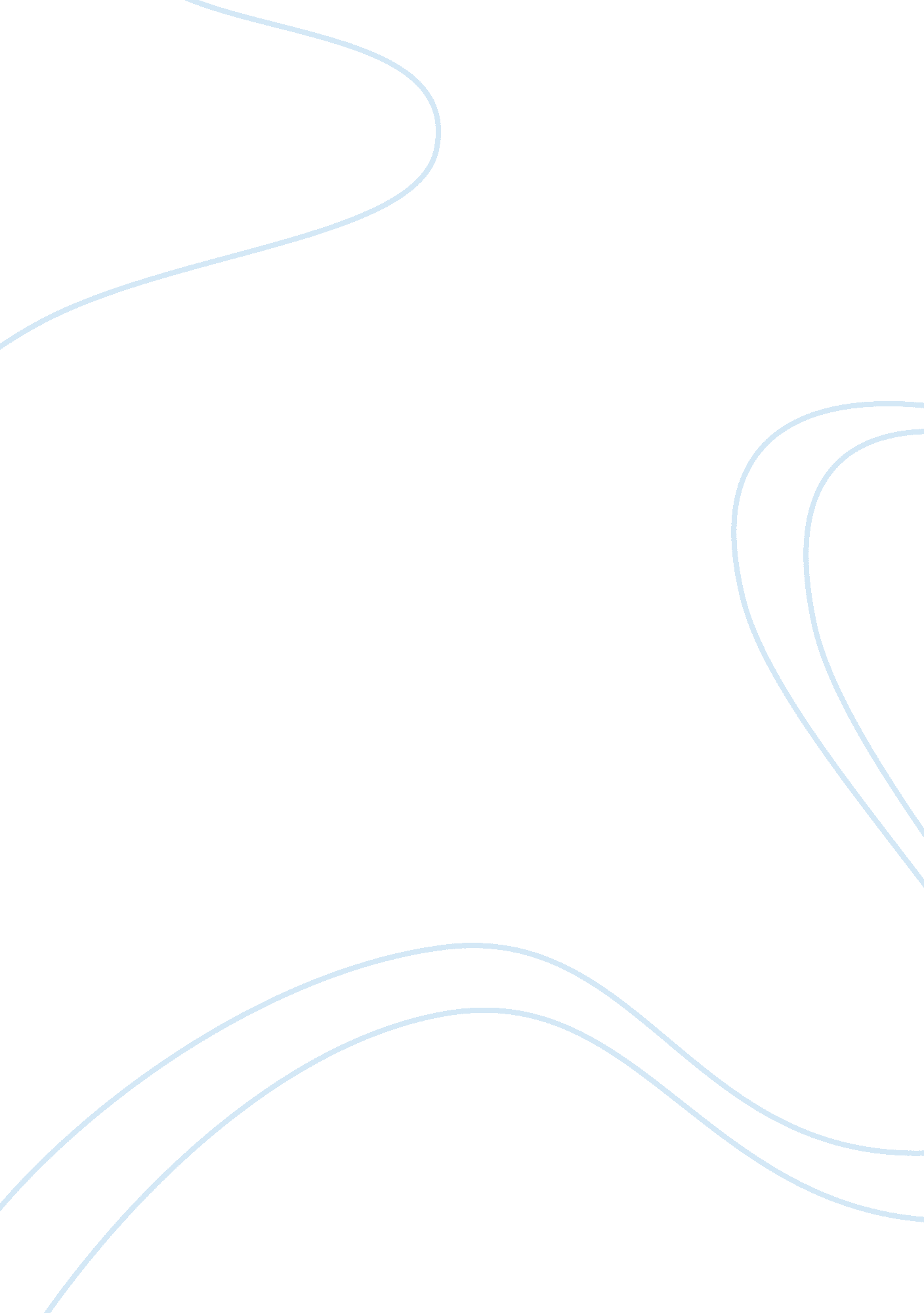 Good example of how education in an american university is important for an engin...Countries, United States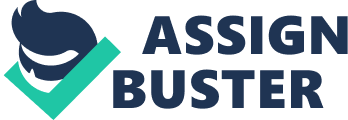 Introduction Evidently, the recent past has experienced an increase in the number of foreign students going to the United States with the sole aim of pursuing education from there. This has prompted various observations from different avenues that aim at explaining this. Some propose that the educational institutions in the Unites States are perfect and professional than all other educational institutions all over the globe. On another note, other proposes that people from different parts of the world have a fascinating interest of travelling to the United States; hence, they use education as an excuse to go there. On the other hand, other postulate the United Sates offers immense experience that enhances someone’s progress in career related issues. This paper will address the reasons as to why pursuing an education from the United States is important for prospective engineer professionals from Saudi Arabia. Discussion Role of English language to engineer students from Saudi Arabia 
There are various reasons that justify the reason as to why attaining education from an American University is important for engineer students from Saudi Arabia. More importantly, earning an education from an American University helps engineers from Saudi Arabia to learn English Language, which is essential to the field of engineering. Notably, knowledge on English language is important for engineer students from Saudi Arabia because this language is considered the primary tool that assures success in any give professional field. In fact, English language is recognized globally as the most significant tool in the education of prospective engineers. For this reason, learning knowledge on English language plays a role for engineer students from Saudi Arabia in that it keeps them at par with other engineers from different parts of the world (Alan et al. “ The importance of English to Engineers”). 
In addition, knowledge on English language plays a role amongst engineer students from Saudi Arabia in that English has evolved into the universal language of communication all around the world. As such, knowledge on English language allows engineer students from Saudi Arabia to communicate well, particularly during the job seeking process whereby most of the interviews are carried out in English (Alan et al. “ The importance of English to Engineers”). In addition, in the event that engineers from Saudi Arabia get jobs from different employers such as multinational companies, they work with engineers from other parts of the globe. Therefore, knowledge on English language allows them to communicate well with other engineers. As an engineer, one is required to communicate and work in harmony with different professionals from different parts of the world. Many at times, English is utilized as the main working language; hence, knowledge on English amongst Saudi Arabian engineer students allows them to coordinate different tasks with other professionals. Role of American culture to engineer students from Saudi Arabia While much has been hypothesized regarding the pros and cons of America culture, it is essential to note that this culture has and continues to be emulated by people from different parts of the world. As such, American culture has become eminent across different parts of the world. For this reason, knowledge on American culture is important for engineering students from Saudi Arabia in that it allows them to understand various engineering related preferences related to American culture that are adored by people from different parts of the world. Precisely, knowledge on American culture allows Saudi Arabian engineers to design features that are closely aligned with the American cultures, which are preferred by customers seeking services from these engineers (Vest et al. “ Educating engineers for 2020 and beyond”). 
In addition, knowledge on American culture is important for engineering students from Saudi Arabia because there exist various American companies and investors that have ventured in Saudi Arabia for business related activities. Many at times, these companies seek to employ engineers who have knowledge on American culture. This means that earning an education from an American University allows Saudi Arabian engineer students to learn the American culture, which will influence their employment by the mentioned American companies in a positive way. Besides, knowledge on American culture enables engineering students from Saudi Arabia to interact well with professionals from other parts of the world because most of these professionals have adequate understanding of the American culture (Vest et al. “ Educating engineers for 2020 and beyond”). Overall, international companies who are the main employers require people with knowledge on different cultures. As a result, knowledge on American culture gives Saudi Arabian engineers an upper hand by enhancing their employment by these companies. Role of experience from American universities Getting an education from American universities is certainly interesting filled with challenges and opportunities in equal measure. Educational related experiences gained from getting an education from American universities play a crucial role in shaping the future of prospective engineers from Saudi Arabia. Worth noting is the fact that the United States has laws in each state, which determine the educational requirements for its teachers. Recent laws enacted in the United States mandate the testing of educators to assure they are qualified to teach on a level determined by the state (Vest et al. “ Educating engineers for 2020 and beyond”). Therefore, Saudi Arabian engineers educated from American collages gains adequate experience on different engineering concepts that makes them competent in their duties when they will be employed. 
On another note, learning in an American university calls for strong moral values aligned with discipline, honesty, and hard work. This means that Saudi Arabian students who earn their education from American universities posses these strong moral values. Precisely, education in American universities moulds them to become disciplined, hardworking, and honest. Worth noting is the fact that these are the critical values searched for by perspective employers. Therefore, the fact that it is well known that professionals who earned their education from American universities have these values increases the chances of employment of engineering students who enrolled for education in American universities. Overall, experience from American universities plays a role in that it equips engineering students from Saudi Arabia and other parts of the globe with the requisite skills that help them to succeed in the engineering world. 
Conclusion Work Cited Alan, Johan, Lichao, & Wang Jing. The importance of English to Engineers. Web. 8 November 2009. Retrieved from: http://e03-alan-johan-lichao-wangjing. blogspot. com/2009/11/importance-of-english-to-engineers. html. 
Vest, Charles, Emeritus and Massachusetts Institute of Technology and an NAE Member. Educating engineers for 2020 and beyond. Web. 10 Oct. 2005. Retrieved from: http://www. engineeringchallenges. org/cms/7126/7639. aspx. 